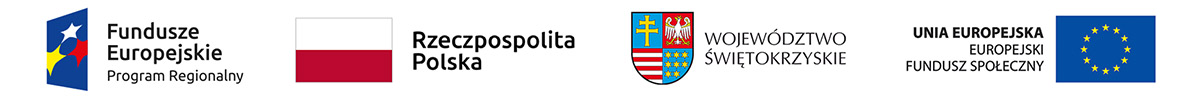 W 2019 roku Powiatowy Urząd Pracy w Pińczowie realizuje kolejny projekt w ramach Regionalnego Programu Operacyjnego Województwa Świętokrzyskiego (RPO WŚ)pn. „Aktywizacja zawodowa osób powyżej 29 roku życia pozostających bez pracy w powiecie pińczowskim (V)”.Osi priorytetowa: 10. Otwarty rynek pracy.Działanie: 10.1 Działania publicznych służb zatrudnienia na rzecz podniesienia. aktywności zawodowej osób powyżej 29 roku życia.Termin realizacji projektu 01.04.2019r. – 31.03.2020r. Projektem obejmiemy 84 osoby, w tym 50 kobiet (59,5%) oraz 34 mężczyzn (40,5%). Uczestnikami projektu będą osoby powyżej 29 roku życia, bez pracy, zarejestrowane w PUP jako bezrobotne, które znajdują się w szczególnej sytuacji na rynku pracy, w tym: 1. Osoby po 50 roku życia; 2. Kobiety; 3. Osoby z niepełnosprawnościami; 4. Osoby długotrwale bezrobotne (nieprzerwanie przez 12 mc); 5. Osoby z niskimi kwalifikacjami do poziomu ISCED 3 włącznie (wykształcenie Podstawowe; Gimnazjalne; Liceum ogólnokształcące; Liceum profilowane; Technikum, Uzupełniające liceum ogólnokształcące; Technikum uzupełniające; Zasadnicza szkoła zawodowa).Aktywne formy, z jakich będą mogli skorzystać uczestnicy projektu:1. Staże  – 32 osoby;2. Prace interwencyjne– 16 osób;3. Jednorazowe środki na podjęcie działalności gospodarczej– 14 osób;4. Doposażenia miejsca pracy– 18 osób;5. Szkolenia indywidualne pod gwarant pracy– 4 osoby;6.Pośrednictwo pracy -66 osób;7.Poradnictwo zawodowe -18 osób . Koszt realizacji projektu 945 178,00zł ,w tym dofinansowanie z UE  803 860,30 zł 